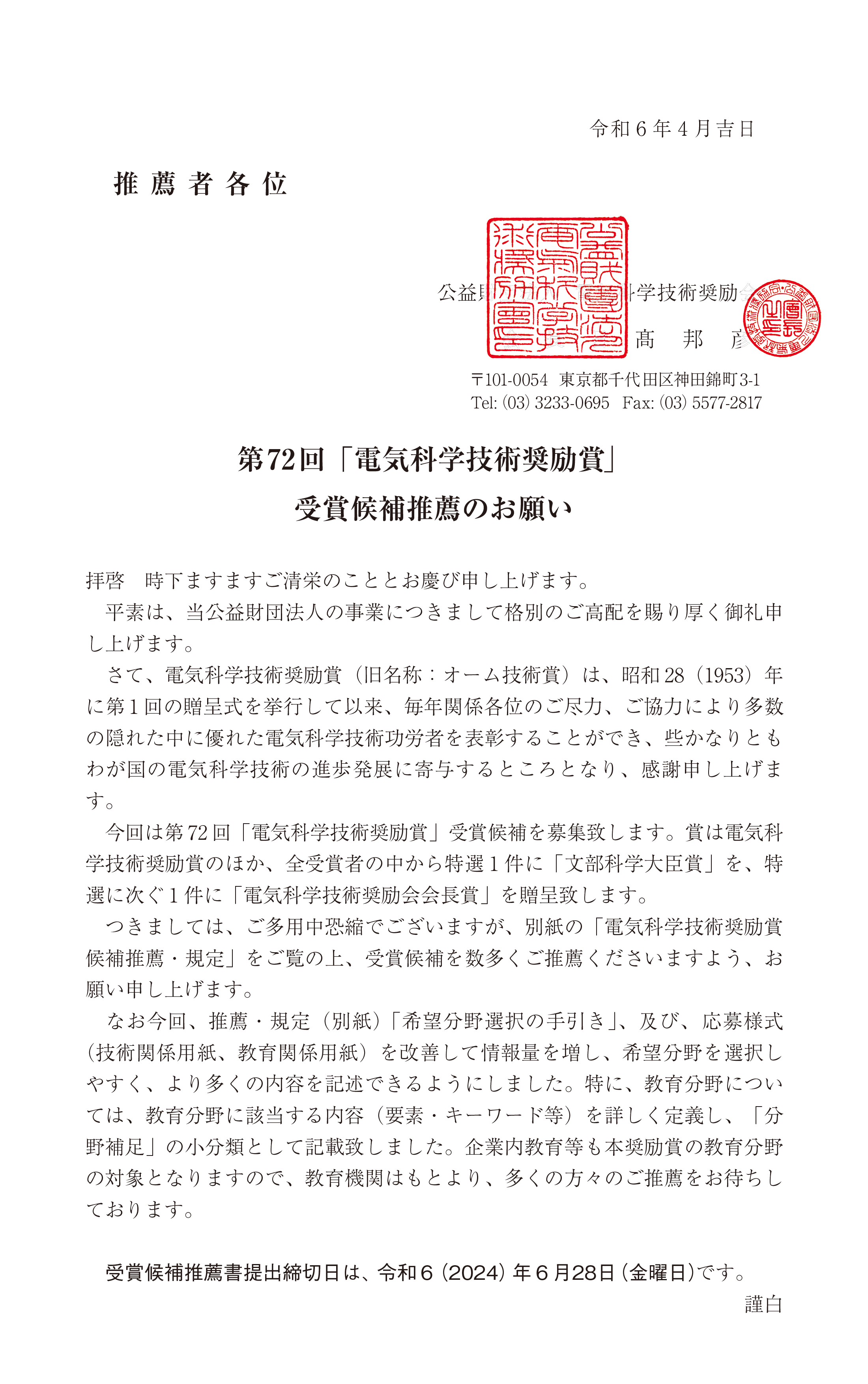 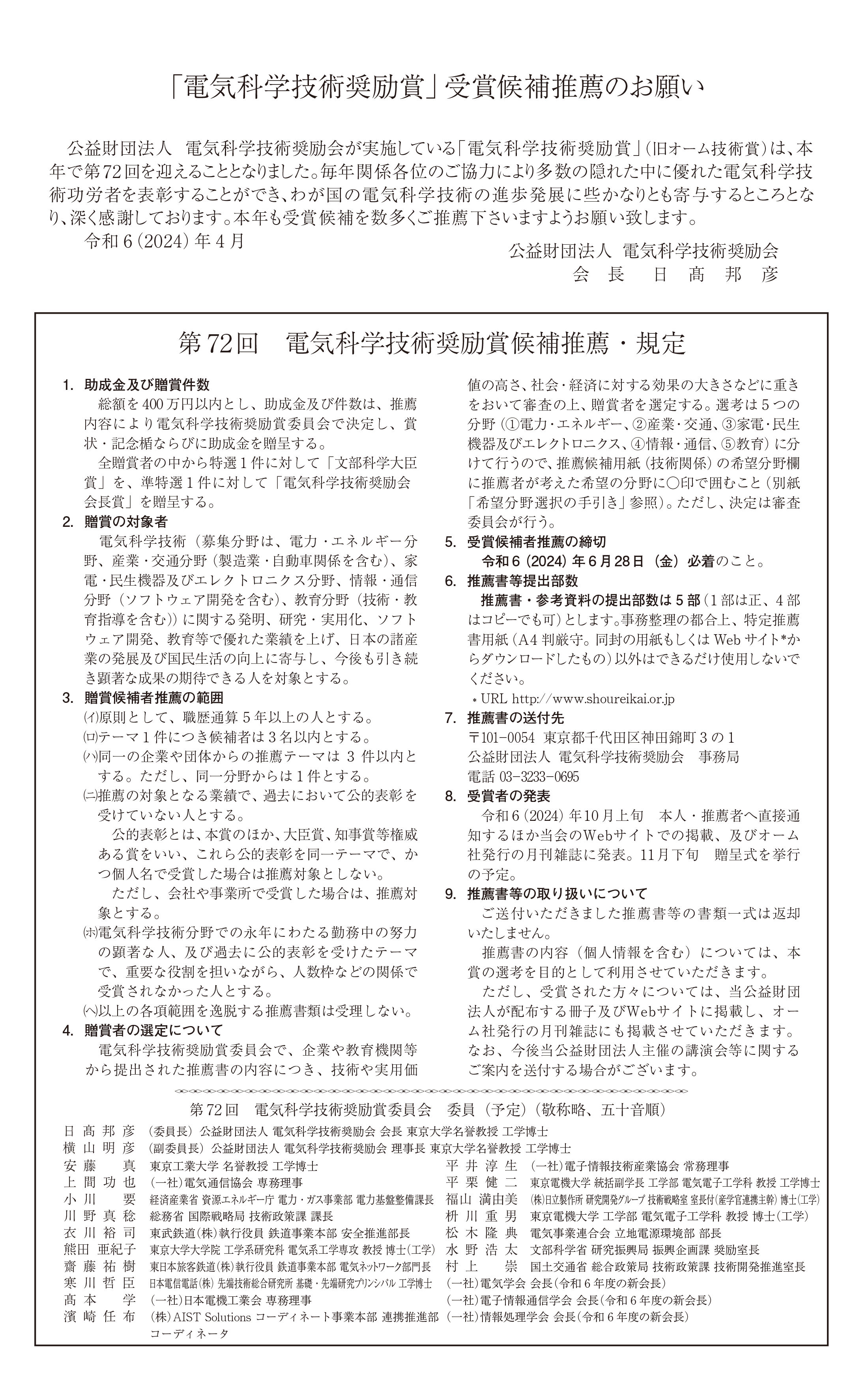 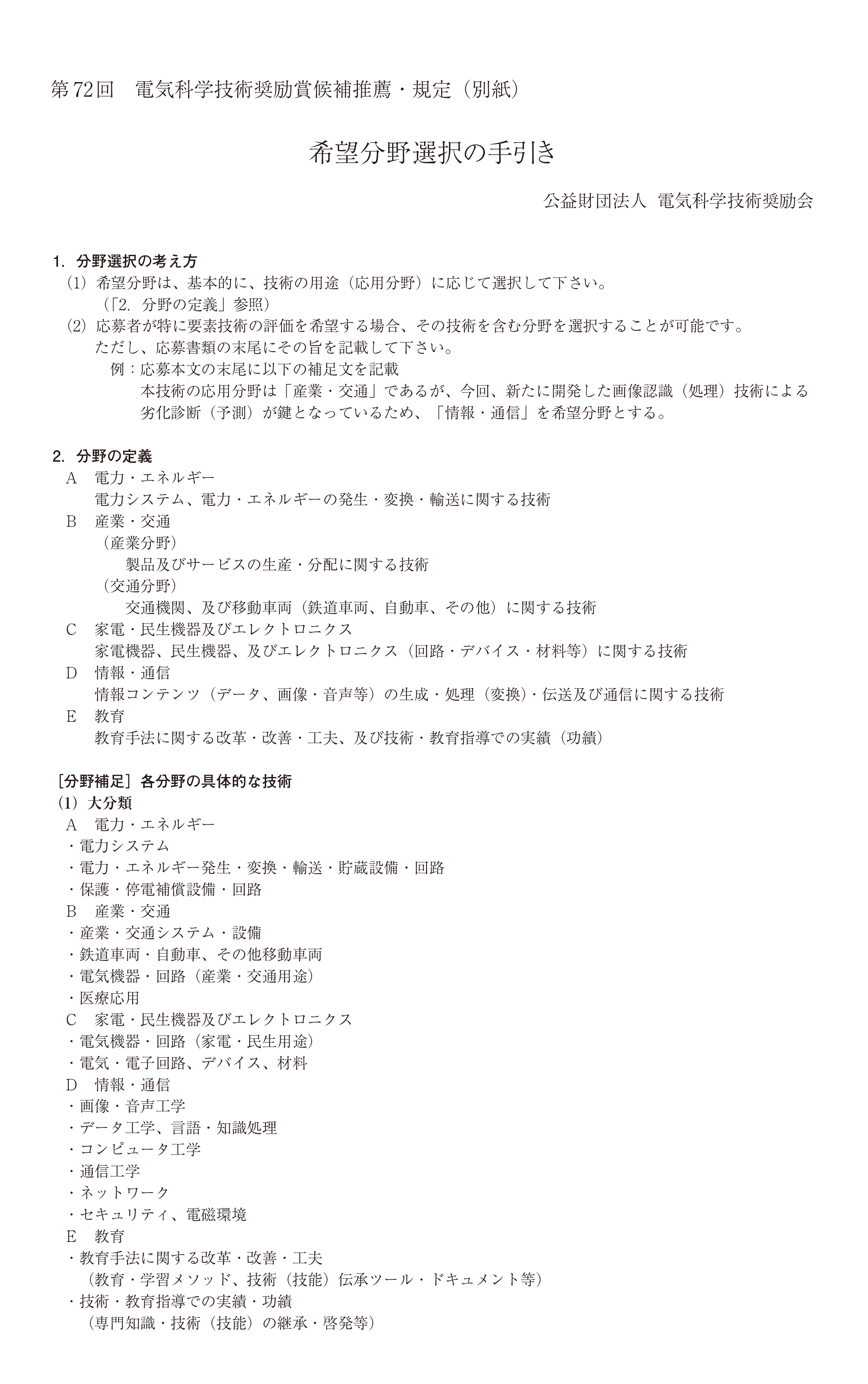 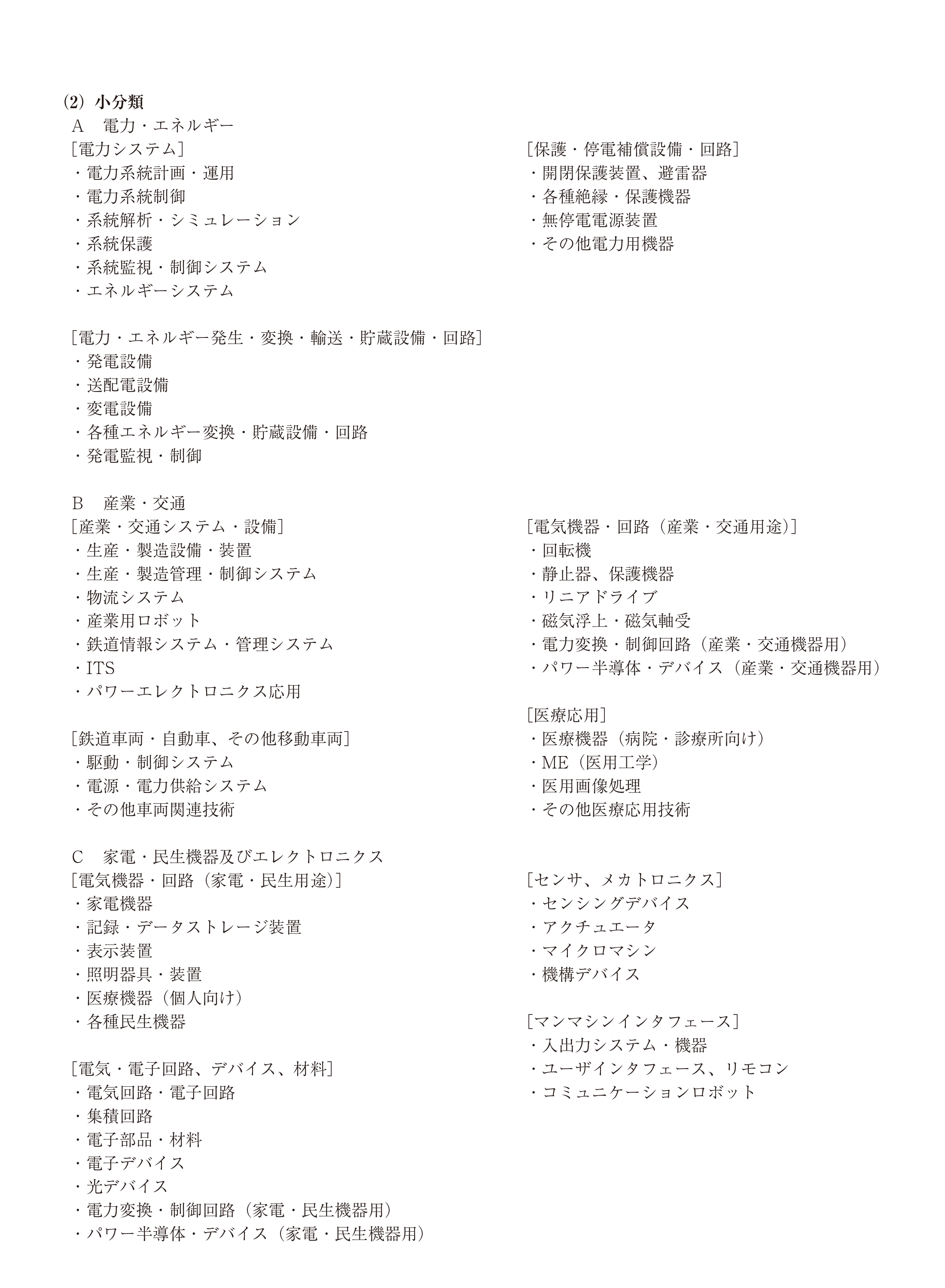 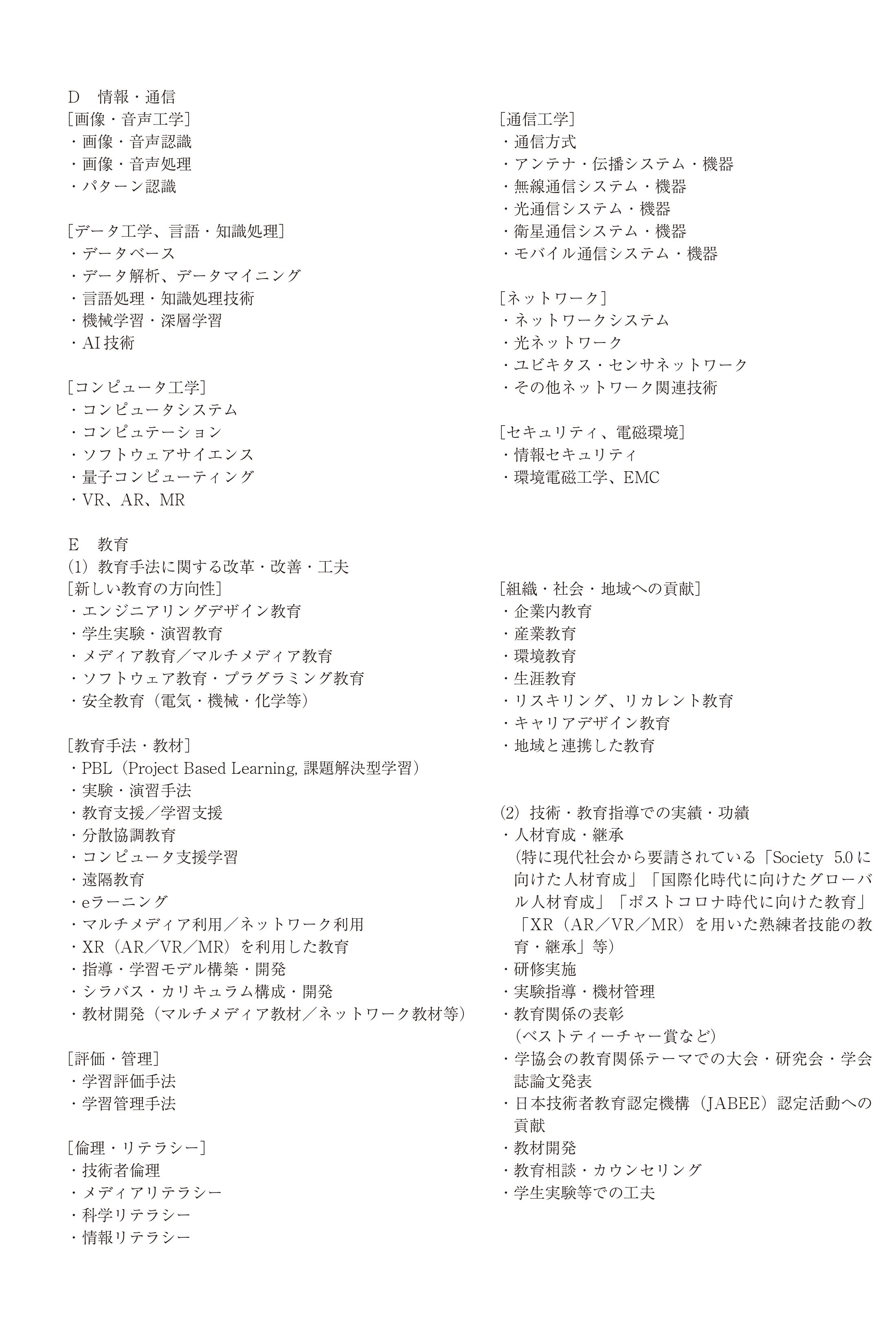 （本書式の電子データは、電気科学技術奨励会のホームページにご案内がありますので、ダウンロードしてご利用下さい。）受　　付受　　付月　　日受　　付No.第72回（令和6（2024）年度）電気科学技術奨励賞受賞候補推薦書（教育関係用紙）受賞候補題名　推　薦　者機関名代表者名・役職名　推　薦　者　推　薦　者所在地㊞　　推　薦　者〒　推　薦　者TEL(役職)　推　薦　者URL受賞候補者・役職(筆頭者)(役職)受賞候補者・役職受賞候補者勤務先受賞候補者勤務先TEL　　　　　　　　　　　　　　　FAXTEL　　　　　　　　　　　　　　　FAX受賞候補者略歴1.生年月日受賞候補者略歴2.最終学歴（年月・専攻）受賞候補者略歴3.職歴年数（当該会社、研究所、大学等で）3.職歴年数（当該会社、研究所、大学等で）受賞候補者成果創出時の担当業務及び役職(担当業務)(役職)受賞候補者成果創出時の担当業務及び役職受賞候補者・役職(役職)受賞候補者勤務先受賞候補者勤務先TEL　　　　　　　　　　　　　　　FAXTEL　　　　　　　　　　　　　　　FAX受賞候補者略歴1.生年月日受賞候補者略歴2.最終学歴（年月・専攻）受賞候補者略歴3.職歴年数（当該会社、研究所、大学等で）受賞候補者成果創出時の担当業務及び役職(担当業務)(役職)受賞候補者成果創出時の担当業務及び役職受賞候補者・役職(役職)受賞候補者・役職受賞候補者勤務先受賞候補者勤務先TEL　　　　　　　　　　　　　　　FAX TEL　　　　　　　　　　　　　　　FAX 受賞候補者略歴1.生年月日受賞候補者略歴2.最終学歴（年月・専攻）受賞候補者略歴3.職歴年数（当該会社、研究所、大学等で）受賞候補者成果創出時の担当業務及び役職(担当業務)(役職)受賞候補者成果創出時の担当業務及び役職担当連絡者・役職E-mail(役職)担当連絡者・役職E-mail担当連絡者勤務先担当連絡者勤務先TEL　　　　　　　　　　　　　　　FAXTEL　　　　　　　　　　　　　　　FAX担当連絡者所在地担当連絡者所在地●教育関係用紙（その1）●教育関係用紙（その1）１．教育上の成果１．教育上の成果２．教育手法・教育指導面での創意工夫（装置、手法など）２．教育手法・教育指導面での創意工夫（装置、手法など）●教育関係用紙（その2）●教育関係用紙（その2）３．教育手法実施・普及の状況（シラバス化・カリキュラム化など）３．教育手法実施・普及の状況（シラバス化・カリキュラム化など）４．技術・教育指導での実績・功績４．技術・教育指導での実績・功績４．技術・教育指導での実績・功績５．その他特記事項（産学官連携、持続可能な開発目標（SDGs）等、今日的な観点でアピールできるポイント等）５．その他特記事項（産学官連携、持続可能な開発目標（SDGs）等、今日的な観点でアピールできるポイント等）●教育関係用紙（その3）６．教育上の成果・創意工夫（装置、手法等）の概要（任意）